  Yönetim Kurulu Karar No :       ...............................                Tarih: ..............................Adı Soyadı: ..............................     İmza:
                                                       ÜYE BAŞVURU FORMU
                                                       ÜYE BAŞVURU FORMU
                                                       ÜYE BAŞVURU FORMU
                                                       ÜYE BAŞVURU FORMU
                                                       ÜYE BAŞVURU FORMU
                                                       ÜYE BAŞVURU FORMU
                                                       ÜYE BAŞVURU FORMU
                                                       ÜYE BAŞVURU FORMU
                                                       ÜYE BAŞVURU FORMU
                                                       ÜYE BAŞVURU FORMU
                                                       ÜYE BAŞVURU FORMU
                                                       ÜYE BAŞVURU FORMU
                                                       ÜYE BAŞVURU FORMU
                                                       ÜYE BAŞVURU FORMU
                                                       ÜYE BAŞVURU FORMU
                                                       ÜYE BAŞVURU FORMU
                                                       ÜYE BAŞVURU FORMU
                                                       ÜYE BAŞVURU FORMU
                                                       ÜYE BAŞVURU FORMU
                                                       ÜYE BAŞVURU FORMU
                                                       ÜYE BAŞVURU FORMU
                                                       ÜYE BAŞVURU FORMU
                                                       ÜYE BAŞVURU FORMU
                                                       ÜYE BAŞVURU FORMU
                                                       ÜYE BAŞVURU FORMU
                                                       ÜYE BAŞVURU FORMU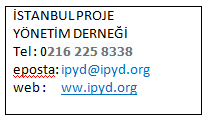 ADIADIADIADI: ......................................: ......................................: ......................................: ......................................: ......................................: ......................................: ......................................: ......................................: ......................................: ......................................SOYADISOYADISOYADISOYADI: ......................................: ......................................: ......................................: ......................................: ......................................: ......................................: ......................................: ......................................: ......................................: ......................................MESLEĞİMESLEĞİMESLEĞİMESLEĞİ: ......................................: ......................................: ......................................: ......................................: ......................................: ......................................: ......................................: ......................................: ......................................: ......................................ÜNVANIÜNVANIÜNVANIÜNVANI: ......................................: ......................................: ......................................: ......................................: ......................................: ......................................: ......................................: ......................................: ......................................: ......................................KİŞİSEL E-POSTAKİŞİSEL E-POSTAKİŞİSEL E-POSTAKİŞİSEL E-POSTA: ......................................: ......................................: ......................................: ......................................: ......................................: ......................................: ......................................: ......................................: ......................................: ......................................KURUMSAL E-POSTAKURUMSAL E-POSTAKURUMSAL E-POSTAKURUMSAL E-POSTA: ......................................: ......................................: ......................................: ......................................: ......................................: ......................................: ......................................: ......................................: ......................................: ......................................GSMGSMGSMGSM: ......................................: ......................................: ......................................: ......................................: ......................................: ......................................: ......................................
NÜFUSA KAYITLI OLDUĞU

NÜFUSA KAYITLI OLDUĞU

NÜFUSA KAYITLI OLDUĞU

NÜFUSA KAYITLI OLDUĞU

NÜFUSA KAYITLI OLDUĞU

NÜFUSA KAYITLI OLDUĞU

NÜFUSA KAYITLI OLDUĞU

NÜFUSA KAYITLI OLDUĞU

NÜFUSA KAYITLI OLDUĞU

NÜFUSA KAYITLI OLDUĞU

NÜFUSA KAYITLI OLDUĞU

NÜFUSA KAYITLI OLDUĞU

NÜFUSA KAYITLI OLDUĞU

NÜFUSA KAYITLI OLDUĞU

NÜFUSA KAYITLI OLDUĞU

NÜFUSA KAYITLI OLDUĞU

NÜFUSA KAYITLI OLDUĞU

NÜFUSA KAYITLI OLDUĞU

NÜFUSA KAYITLI OLDUĞU

NÜFUSA KAYITLI OLDUĞU

NÜFUSA KAYITLI OLDUĞU

NÜFUSA KAYITLI OLDUĞU

NÜFUSA KAYITLI OLDUĞU

NÜFUSA KAYITLI OLDUĞU

NÜFUSA KAYITLI OLDUĞU

NÜFUSA KAYITLI OLDUĞU
İŞ ADRESİ  : ..................................................................................................................İŞ ADRESİ  : ..................................................................................................................İŞ ADRESİ  : ..................................................................................................................İŞ ADRESİ  : ..................................................................................................................İŞ ADRESİ  : ..................................................................................................................İŞ ADRESİ  : ..................................................................................................................İŞ ADRESİ  : ..................................................................................................................İŞ ADRESİ  : ..................................................................................................................İŞ ADRESİ  : ..................................................................................................................İŞ ADRESİ  : ..................................................................................................................İŞ ADRESİ  : ..................................................................................................................İŞ ADRESİ  : ..................................................................................................................İŞ ADRESİ  : ..................................................................................................................İŞ ADRESİ  : ..................................................................................................................İŞ ADRESİ  : ..................................................................................................................İŞ ADRESİ  : ..................................................................................................................İŞ ADRESİ  : ..................................................................................................................İŞ ADRESİ  : ..................................................................................................................İŞ ADRESİ  : ..................................................................................................................İŞ ADRESİ  : ..................................................................................................................İŞ ADRESİ  : ..................................................................................................................TEL NOTEL NO:....................................................................................................................................................................................................................................................................................................................................................................................................................................................................................................................................................................................................................................................................................................................................................................................................................................................................................................................................................................................................................................................................................................................................................................................................................................................................................................................................................................................................................................................................................................................................................................................................................................................................................................................................................................................................................................................................................................................................................................................................................................................................................................................................................................................................................................................................................................................................................................................................................................................................................................................................................................................................................................................................................................................................................................................................................................................................................................................................................................................................................................FAKS NOFAKS NO:............................................................İŞ TEL : ..........................................................................................................................İŞ TEL : ..........................................................................................................................İŞ TEL : ..........................................................................................................................İŞ TEL : ..........................................................................................................................İŞ TEL : ..........................................................................................................................İŞ TEL : ..........................................................................................................................İŞ TEL : ..........................................................................................................................İŞ TEL : ..........................................................................................................................İŞ TEL : ..........................................................................................................................İŞ TEL : ..........................................................................................................................İŞ TEL : ..........................................................................................................................İŞ TEL : ..........................................................................................................................İŞ TEL : ..........................................................................................................................İŞ TEL : ..........................................................................................................................İŞ TEL : ..........................................................................................................................İŞ TEL : ..........................................................................................................................İŞ TEL : ..........................................................................................................................İŞ TEL : ..........................................................................................................................İŞ TEL : ..........................................................................................................................İŞ TEL : ..........................................................................................................................İŞ TEL : ..........................................................................................................................GSMGSM:............................................................EV ADRESİ  : .................................................................................................................EV ADRESİ  : .................................................................................................................EV ADRESİ  : .................................................................................................................EV ADRESİ  : .................................................................................................................EV ADRESİ  : .................................................................................................................EV ADRESİ  : .................................................................................................................EV ADRESİ  : .................................................................................................................EV ADRESİ  : .................................................................................................................EV ADRESİ  : .................................................................................................................EV ADRESİ  : .................................................................................................................EV ADRESİ  : .................................................................................................................EV ADRESİ  : .................................................................................................................EV ADRESİ  : .................................................................................................................EV ADRESİ  : .................................................................................................................EV ADRESİ  : .................................................................................................................EV ADRESİ  : .................................................................................................................EV ADRESİ  : .................................................................................................................EV ADRESİ  : .................................................................................................................EV ADRESİ  : .................................................................................................................EV ADRESİ  : .................................................................................................................EV ADRESİ  : .................................................................................................................TEL NOTEL NO:............................................................EV TEL : .........................................................................................................................EV TEL : .........................................................................................................................EV TEL : .........................................................................................................................EV TEL : .........................................................................................................................EV TEL : .........................................................................................................................EV TEL : .........................................................................................................................EV TEL : .........................................................................................................................EV TEL : .........................................................................................................................EV TEL : .........................................................................................................................EV TEL : .........................................................................................................................EV TEL : .........................................................................................................................EV TEL : .........................................................................................................................EV TEL : .........................................................................................................................EV TEL : .........................................................................................................................EV TEL : .........................................................................................................................EV TEL : .........................................................................................................................EV TEL : .........................................................................................................................EV TEL : .........................................................................................................................EV TEL : .........................................................................................................................EV TEL : .........................................................................................................................EV TEL : .........................................................................................................................GSMGSM:............................................................İŞ DENEYİMİ : (SON GÖREVİNDEN İTİBAREN)İŞ DENEYİMİ : (SON GÖREVİNDEN İTİBAREN)İŞ DENEYİMİ : (SON GÖREVİNDEN İTİBAREN)İŞ DENEYİMİ : (SON GÖREVİNDEN İTİBAREN)İŞ DENEYİMİ : (SON GÖREVİNDEN İTİBAREN)İŞ DENEYİMİ : (SON GÖREVİNDEN İTİBAREN)İŞ DENEYİMİ : (SON GÖREVİNDEN İTİBAREN)İŞ DENEYİMİ : (SON GÖREVİNDEN İTİBAREN)İŞ DENEYİMİ : (SON GÖREVİNDEN İTİBAREN)İŞ DENEYİMİ : (SON GÖREVİNDEN İTİBAREN)İŞ DENEYİMİ : (SON GÖREVİNDEN İTİBAREN)İŞ DENEYİMİ : (SON GÖREVİNDEN İTİBAREN)İŞ DENEYİMİ : (SON GÖREVİNDEN İTİBAREN)İŞ DENEYİMİ : (SON GÖREVİNDEN İTİBAREN)İŞ DENEYİMİ : (SON GÖREVİNDEN İTİBAREN)İŞ DENEYİMİ : (SON GÖREVİNDEN İTİBAREN)EĞİTİM : (SON BİTİRDİĞİ EĞİTİM KURUMUNDAN İTİBAREN)Adı Soyadı: ..............................     İmza:EĞİTİM : (SON BİTİRDİĞİ EĞİTİM KURUMUNDAN İTİBAREN)Adı Soyadı: ..............................     İmza:EĞİTİM : (SON BİTİRDİĞİ EĞİTİM KURUMUNDAN İTİBAREN)Adı Soyadı: ..............................     İmza:EĞİTİM : (SON BİTİRDİĞİ EĞİTİM KURUMUNDAN İTİBAREN)Adı Soyadı: ..............................     İmza:EĞİTİM : (SON BİTİRDİĞİ EĞİTİM KURUMUNDAN İTİBAREN)Adı Soyadı: ..............................     İmza:EĞİTİM : (SON BİTİRDİĞİ EĞİTİM KURUMUNDAN İTİBAREN)Adı Soyadı: ..............................     İmza:EĞİTİM : (SON BİTİRDİĞİ EĞİTİM KURUMUNDAN İTİBAREN)Adı Soyadı: ..............................     İmza:EĞİTİM : (SON BİTİRDİĞİ EĞİTİM KURUMUNDAN İTİBAREN)Adı Soyadı: ..............................     İmza:EĞİTİM : (SON BİTİRDİĞİ EĞİTİM KURUMUNDAN İTİBAREN)Adı Soyadı: ..............................     İmza:EĞİTİM : (SON BİTİRDİĞİ EĞİTİM KURUMUNDAN İTİBAREN)Adı Soyadı: ..............................     İmza:EĞİTİM : (SON BİTİRDİĞİ EĞİTİM KURUMUNDAN İTİBAREN)Adı Soyadı: ..............................     İmza:EĞİTİM : (SON BİTİRDİĞİ EĞİTİM KURUMUNDAN İTİBAREN)Adı Soyadı: ..............................     İmza:EĞİTİM : (SON BİTİRDİĞİ EĞİTİM KURUMUNDAN İTİBAREN)Adı Soyadı: ..............................     İmza:EĞİTİM : (SON BİTİRDİĞİ EĞİTİM KURUMUNDAN İTİBAREN)Adı Soyadı: ..............................     İmza:EĞİTİM : (SON BİTİRDİĞİ EĞİTİM KURUMUNDAN İTİBAREN)Adı Soyadı: ..............................     İmza:EĞİTİM : (SON BİTİRDİĞİ EĞİTİM KURUMUNDAN İTİBAREN)Adı Soyadı: ..............................     İmza:EĞİTİM : (SON BİTİRDİĞİ EĞİTİM KURUMUNDAN İTİBAREN)Adı Soyadı: ..............................     İmza:EĞİTİM : (SON BİTİRDİĞİ EĞİTİM KURUMUNDAN İTİBAREN)Adı Soyadı: ..............................     İmza:EĞİTİM : (SON BİTİRDİĞİ EĞİTİM KURUMUNDAN İTİBAREN)Adı Soyadı: ..............................     İmza:EĞİTİM : (SON BİTİRDİĞİ EĞİTİM KURUMUNDAN İTİBAREN)Adı Soyadı: ..............................     İmza:EĞİTİM : (SON BİTİRDİĞİ EĞİTİM KURUMUNDAN İTİBAREN)Adı Soyadı: ..............................     İmza:EĞİTİM : (SON BİTİRDİĞİ EĞİTİM KURUMUNDAN İTİBAREN)Adı Soyadı: ..............................     İmza:SOSYAL HAYATSOSYAL HAYATSOSYAL HAYATSOSYAL HAYATSOSYAL HAYATSOSYAL HAYATSOSYAL HAYATSOSYAL HAYATSOSYAL HAYATSOSYAL HAYATSOSYAL HAYATSOSYAL HAYATEN ÇOK ZAMAN AYIRDIĞI BOŞ ZAMAN UĞRAŞLARIEN ÇOK ZAMAN AYIRDIĞI BOŞ ZAMAN UĞRAŞLARIEN ÇOK ZAMAN AYIRDIĞI BOŞ ZAMAN UĞRAŞLARIEN ÇOK ZAMAN AYIRDIĞI BOŞ ZAMAN UĞRAŞLARIEN ÇOK ZAMAN AYIRDIĞI BOŞ ZAMAN UĞRAŞLARIEN ÇOK ZAMAN AYIRDIĞI BOŞ ZAMAN UĞRAŞLARIEN ÇOK ZAMAN AYIRDIĞI BOŞ ZAMAN UĞRAŞLARIEN ÇOK ZAMAN AYIRDIĞI BOŞ ZAMAN UĞRAŞLARIEN ÇOK ZAMAN AYIRDIĞI BOŞ ZAMAN UĞRAŞLARIEN ÇOK ZAMAN AYIRDIĞI BOŞ ZAMAN UĞRAŞLARIEN ÇOK ZAMAN AYIRDIĞI BOŞ ZAMAN UĞRAŞLARIEN ÇOK ZAMAN AYIRDIĞI BOŞ ZAMAN UĞRAŞLARIEN ÇOK ZAMAN AYIRDIĞI BOŞ ZAMAN UĞRAŞLARIEN ÇOK ZAMAN AYIRDIĞI BOŞ ZAMAN UĞRAŞLARIEN ÇOK ZAMAN AYIRDIĞI BOŞ ZAMAN UĞRAŞLARIEN ÇOK ZAMAN AYIRDIĞI BOŞ ZAMAN UĞRAŞLARIEN ÇOK ZAMAN AYIRDIĞI BOŞ ZAMAN UĞRAŞLARIEN ÇOK ZAMAN AYIRDIĞI BOŞ ZAMAN UĞRAŞLARIEN ÇOK ZAMAN AYIRDIĞI BOŞ ZAMAN UĞRAŞLARIEN ÇOK ZAMAN AYIRDIĞI BOŞ ZAMAN UĞRAŞLARI1. : ............................................................................................................................................1. : ............................................................................................................................................1. : ............................................................................................................................................1. : ............................................................................................................................................1. : ............................................................................................................................................1. : ............................................................................................................................................1. : ............................................................................................................................................1. : ............................................................................................................................................1. : ............................................................................................................................................1. : ............................................................................................................................................1. : ............................................................................................................................................1. : ............................................................................................................................................1. : ............................................................................................................................................1. : ............................................................................................................................................1. : ............................................................................................................................................1. : ............................................................................................................................................1. : ............................................................................................................................................1. : ............................................................................................................................................1. : ............................................................................................................................................1. : ............................................................................................................................................1. : ............................................................................................................................................1. : ............................................................................................................................................1. : ............................................................................................................................................1. : ............................................................................................................................................1. : ............................................................................................................................................1. : ............................................................................................................................................2. : ............................................................................................................................................2. : ............................................................................................................................................2. : ............................................................................................................................................2. : ............................................................................................................................................2. : ............................................................................................................................................2. : ............................................................................................................................................2. : ............................................................................................................................................2. : ............................................................................................................................................2. : ............................................................................................................................................2. : ............................................................................................................................................2. : ............................................................................................................................................2. : ............................................................................................................................................2. : ............................................................................................................................................2. : ............................................................................................................................................2. : ............................................................................................................................................2. : ............................................................................................................................................2. : ............................................................................................................................................2. : ............................................................................................................................................2. : ............................................................................................................................................2. : ............................................................................................................................................2. : ............................................................................................................................................2. : ............................................................................................................................................2. : ............................................................................................................................................2. : ............................................................................................................................................2. : ............................................................................................................................................2. : ............................................................................................................................................3. : ............................................................................................................................................3. : ............................................................................................................................................3. : ............................................................................................................................................3. : ............................................................................................................................................3. : ............................................................................................................................................3. : ............................................................................................................................................3. : ............................................................................................................................................3. : ............................................................................................................................................3. : ............................................................................................................................................3. : ............................................................................................................................................3. : ............................................................................................................................................3. : ............................................................................................................................................3. : ............................................................................................................................................3. : ............................................................................................................................................3. : ............................................................................................................................................3. : ............................................................................................................................................3. : ............................................................................................................................................3. : ............................................................................................................................................3. : ............................................................................................................................................3. : ............................................................................................................................................3. : ............................................................................................................................................3. : ............................................................................................................................................3. : ............................................................................................................................................3. : ............................................................................................................................................3. : ............................................................................................................................................3. : ............................................................................................................................................4. : ............................................................................................................................................4. : ............................................................................................................................................4. : ............................................................................................................................................4. : ............................................................................................................................................4. : ............................................................................................................................................4. : ............................................................................................................................................4. : ............................................................................................................................................4. : ............................................................................................................................................4. : ............................................................................................................................................4. : ............................................................................................................................................4. : ............................................................................................................................................4. : ............................................................................................................................................4. : ............................................................................................................................................4. : ............................................................................................................................................4. : ............................................................................................................................................4. : ............................................................................................................................................4. : ............................................................................................................................................4. : ............................................................................................................................................4. : ............................................................................................................................................4. : ............................................................................................................................................4. : ............................................................................................................................................4. : ............................................................................................................................................4. : ............................................................................................................................................4. : ............................................................................................................................................4. : ............................................................................................................................................4. : ............................................................................................................................................ÜYESİ OLDUĞU SOSYAL/KÜLTÜREL KURULUŞLARÜYESİ OLDUĞU SOSYAL/KÜLTÜREL KURULUŞLARÜYESİ OLDUĞU SOSYAL/KÜLTÜREL KURULUŞLARÜYESİ OLDUĞU SOSYAL/KÜLTÜREL KURULUŞLARÜYESİ OLDUĞU SOSYAL/KÜLTÜREL KURULUŞLARÜYESİ OLDUĞU SOSYAL/KÜLTÜREL KURULUŞLARÜYESİ OLDUĞU SOSYAL/KÜLTÜREL KURULUŞLARÜYESİ OLDUĞU SOSYAL/KÜLTÜREL KURULUŞLARÜYESİ OLDUĞU SOSYAL/KÜLTÜREL KURULUŞLARÜYESİ OLDUĞU SOSYAL/KÜLTÜREL KURULUŞLARÜYESİ OLDUĞU SOSYAL/KÜLTÜREL KURULUŞLARÜYESİ OLDUĞU SOSYAL/KÜLTÜREL KURULUŞLARÜYESİ OLDUĞU SOSYAL/KÜLTÜREL KURULUŞLARÜYESİ OLDUĞU SOSYAL/KÜLTÜREL KURULUŞLARÜYESİ OLDUĞU SOSYAL/KÜLTÜREL KURULUŞLARÜYESİ OLDUĞU SOSYAL/KÜLTÜREL KURULUŞLARÜYESİ OLDUĞU SOSYAL/KÜLTÜREL KURULUŞLARÜYESİ OLDUĞU SOSYAL/KÜLTÜREL KURULUŞLARÜYESİ OLDUĞU SOSYAL/KÜLTÜREL KURULUŞLARÜYESİ OLDUĞU SOSYAL/KÜLTÜREL KURULUŞLARÜYELİĞE GİRİŞ TARİHİÜYELİĞE GİRİŞ TARİHİÜYELİĞE GİRİŞ TARİHİÜYELİĞE GİRİŞ TARİHİ1. : ..................................................................................................1. : ..................................................................................................1. : ..................................................................................................1. : ..................................................................................................1. : ..................................................................................................1. : ..................................................................................................1. : ..................................................................................................1. : ..................................................................................................1. : ..................................................................................................1. : ..................................................................................................1. : ..................................................................................................1. : ..................................................................................................1. : ..................................................................................................1. : ..................................................................................................1. : ..................................................................................................1. : ..................................................................................................1. : ..................................................................................................1. : ..................................................................................................1. : ..................................................................................................1. : ..................................................................................................1. : ..................................................................................................1. : ..............................................................................................................................................................................................................................................2. : ..................................................................................................2. : ..................................................................................................2. : ..................................................................................................2. : ..................................................................................................2. : ..................................................................................................2. : ..................................................................................................2. : ..................................................................................................2. : ..................................................................................................2. : ..................................................................................................2. : ..................................................................................................2. : ..................................................................................................2. : ..................................................................................................2. : ..................................................................................................2. : ..................................................................................................2. : ..................................................................................................2. : ..................................................................................................2. : ..................................................................................................2. : ..................................................................................................2. : ..................................................................................................2. : ..................................................................................................2. : ..................................................................................................2. : ..............................................................................................................................................................................................................................................3. : ..................................................................................................3. : ..................................................................................................3. : ..................................................................................................3. : ..................................................................................................3. : ..................................................................................................3. : ..................................................................................................3. : ..................................................................................................3. : ..................................................................................................3. : ..................................................................................................3. : ..................................................................................................3. : ..................................................................................................3. : ..................................................................................................3. : ..................................................................................................3. : ..................................................................................................3. : ..................................................................................................3. : ..................................................................................................3. : ..................................................................................................3. : ..................................................................................................3. : ..................................................................................................3. : ..................................................................................................3. : ..................................................................................................3. : ..............................................................................................................................................................................................................................................ÜYESİ OLDUĞU MESLEKİ KURULUŞLARÜYESİ OLDUĞU MESLEKİ KURULUŞLARÜYESİ OLDUĞU MESLEKİ KURULUŞLARÜYESİ OLDUĞU MESLEKİ KURULUŞLARÜYESİ OLDUĞU MESLEKİ KURULUŞLARÜYESİ OLDUĞU MESLEKİ KURULUŞLARÜYESİ OLDUĞU MESLEKİ KURULUŞLARÜYELİĞE GİRİŞ TARİHİÜYELİĞE GİRİŞ TARİHİÜYELİĞE GİRİŞ TARİHİÜYELİĞE GİRİŞ TARİHİ1. : ..................................................................................................1. : ..................................................................................................1. : ..................................................................................................1. : ..................................................................................................1. : ..................................................................................................1. : ..................................................................................................1. : ..................................................................................................1. : ..................................................................................................1. : ..................................................................................................1. : ..................................................................................................1. : ..................................................................................................1. : ..................................................................................................1. : ..................................................................................................1. : ..................................................................................................1. : ..................................................................................................1. : ..................................................................................................1. : ..................................................................................................1. : ..................................................................................................1. : ..................................................................................................1. : ..................................................................................................1. : ..................................................................................................1. : ..............................................................................................................................................................................................................................................2. : ..................................................................................................2. : ..................................................................................................2. : ..................................................................................................2. : ..................................................................................................2. : ..................................................................................................2. : ..................................................................................................2. : ..................................................................................................2. : ..................................................................................................2. : ..................................................................................................2. : ..................................................................................................2. : ..................................................................................................2. : ..................................................................................................2. : ..................................................................................................2. : ..................................................................................................2. : ..................................................................................................2. : ..................................................................................................2. : ..................................................................................................2. : ..................................................................................................2. : ..................................................................................................2. : ..................................................................................................2. : ..................................................................................................2. : ..............................................................................................................................................................................................................................................3. : ..................................................................................................3. : ..................................................................................................3. : ..................................................................................................3. : ..................................................................................................3. : ..................................................................................................3. : ..................................................................................................3. : ..................................................................................................3. : ..................................................................................................3. : ..................................................................................................3. : ..................................................................................................3. : ..................................................................................................3. : ..................................................................................................3. : ..................................................................................................3. : ..................................................................................................3. : ..................................................................................................3. : ..................................................................................................3. : ..................................................................................................3. : ..................................................................................................3. : ..................................................................................................3. : ..................................................................................................3. : ..................................................................................................3. : ..............................................................................................................................................................................................................................................ÜYELİK MÜRACAATI KABUL EDİLDİĞİ TAKDİRDE ÇALIŞMAK İSTEDİĞİ ALANLARÜYELİK MÜRACAATI KABUL EDİLDİĞİ TAKDİRDE ÇALIŞMAK İSTEDİĞİ ALANLARÜYELİK MÜRACAATI KABUL EDİLDİĞİ TAKDİRDE ÇALIŞMAK İSTEDİĞİ ALANLARÜYELİK MÜRACAATI KABUL EDİLDİĞİ TAKDİRDE ÇALIŞMAK İSTEDİĞİ ALANLARÜYELİK MÜRACAATI KABUL EDİLDİĞİ TAKDİRDE ÇALIŞMAK İSTEDİĞİ ALANLARÜYELİK MÜRACAATI KABUL EDİLDİĞİ TAKDİRDE ÇALIŞMAK İSTEDİĞİ ALANLARÜYELİK MÜRACAATI KABUL EDİLDİĞİ TAKDİRDE ÇALIŞMAK İSTEDİĞİ ALANLARÜYELİK MÜRACAATI KABUL EDİLDİĞİ TAKDİRDE ÇALIŞMAK İSTEDİĞİ ALANLARÜYELİK MÜRACAATI KABUL EDİLDİĞİ TAKDİRDE ÇALIŞMAK İSTEDİĞİ ALANLARÜYELİK MÜRACAATI KABUL EDİLDİĞİ TAKDİRDE ÇALIŞMAK İSTEDİĞİ ALANLARÜYELİK MÜRACAATI KABUL EDİLDİĞİ TAKDİRDE ÇALIŞMAK İSTEDİĞİ ALANLARÜYELİK MÜRACAATI KABUL EDİLDİĞİ TAKDİRDE ÇALIŞMAK İSTEDİĞİ ALANLARÜYELİK MÜRACAATI KABUL EDİLDİĞİ TAKDİRDE ÇALIŞMAK İSTEDİĞİ ALANLARÜYELİK MÜRACAATI KABUL EDİLDİĞİ TAKDİRDE ÇALIŞMAK İSTEDİĞİ ALANLARÜYELİK MÜRACAATI KABUL EDİLDİĞİ TAKDİRDE ÇALIŞMAK İSTEDİĞİ ALANLARÜYELİK MÜRACAATI KABUL EDİLDİĞİ TAKDİRDE ÇALIŞMAK İSTEDİĞİ ALANLARÜYELİK MÜRACAATI KABUL EDİLDİĞİ TAKDİRDE ÇALIŞMAK İSTEDİĞİ ALANLARÜYELİK MÜRACAATI KABUL EDİLDİĞİ TAKDİRDE ÇALIŞMAK İSTEDİĞİ ALANLARÜYELİK MÜRACAATI KABUL EDİLDİĞİ TAKDİRDE ÇALIŞMAK İSTEDİĞİ ALANLARÜYELİK MÜRACAATI KABUL EDİLDİĞİ TAKDİRDE ÇALIŞMAK İSTEDİĞİ ALANLARÜYELİK MÜRACAATI KABUL EDİLDİĞİ TAKDİRDE ÇALIŞMAK İSTEDİĞİ ALANLARÜYELİK MÜRACAATI KABUL EDİLDİĞİ TAKDİRDE ÇALIŞMAK İSTEDİĞİ ALANLARÜYELİK MÜRACAATI KABUL EDİLDİĞİ TAKDİRDE ÇALIŞMAK İSTEDİĞİ ALANLARÜYELİK MÜRACAATI KABUL EDİLDİĞİ TAKDİRDE ÇALIŞMAK İSTEDİĞİ ALANLARÜYELİK MÜRACAATI KABUL EDİLDİĞİ TAKDİRDE ÇALIŞMAK İSTEDİĞİ ALANLARÜYELİK MÜRACAATI KABUL EDİLDİĞİ TAKDİRDE ÇALIŞMAK İSTEDİĞİ ALANLARÇALIŞMAKTA OLDUĞUNUZ SEKTÖRÇALIŞMAKTA OLDUĞUNUZ SEKTÖRÇALIŞMAKTA OLDUĞUNUZ SEKTÖR(  ) İnşaat/Tasarım  (  ) Hizmet(  ) Sanayi(  ) Sanayi(  ) Bilişim     (  ) Gayrimenkul Yatırım(  ) Diğer (belirtiniz)    ………………….(  ) Diğer (belirtiniz)    ………………….(  ) Finans(  ) Eğitim(  ) Diğer (belirtiniz)    ………………….(  ) Diğer (belirtiniz)    ………………….Adı Soyadı: ..............................     İmza:İPYD, proje yöneticiliğinin bir meslek olarak tanınması ve kabul görmesi,proje yönetiminde profesyonelliği İPYD, proje yöneticiliğinin bir meslek olarak tanınması ve kabul görmesi,proje yönetiminde profesyonelliği İPYD, proje yöneticiliğinin bir meslek olarak tanınması ve kabul görmesi,proje yönetiminde profesyonelliği İPYD, proje yöneticiliğinin bir meslek olarak tanınması ve kabul görmesi,proje yönetiminde profesyonelliği İPYD, proje yöneticiliğinin bir meslek olarak tanınması ve kabul görmesi,proje yönetiminde profesyonelliği İPYD, proje yöneticiliğinin bir meslek olarak tanınması ve kabul görmesi,proje yönetiminde profesyonelliği İPYD, proje yöneticiliğinin bir meslek olarak tanınması ve kabul görmesi,proje yönetiminde profesyonelliği İPYD, proje yöneticiliğinin bir meslek olarak tanınması ve kabul görmesi,proje yönetiminde profesyonelliği İPYD, proje yöneticiliğinin bir meslek olarak tanınması ve kabul görmesi,proje yönetiminde profesyonelliği İPYD, proje yöneticiliğinin bir meslek olarak tanınması ve kabul görmesi,proje yönetiminde profesyonelliği İPYD, proje yöneticiliğinin bir meslek olarak tanınması ve kabul görmesi,proje yönetiminde profesyonelliği İPYD, proje yöneticiliğinin bir meslek olarak tanınması ve kabul görmesi,proje yönetiminde profesyonelliği ve kaliteyi geliştirme amacı ile "Üye Etik Kuralları"nı tanımlamıştır. İPYD üyeleri bu kurallara uyacaklarını ve kaliteyi geliştirme amacı ile "Üye Etik Kuralları"nı tanımlamıştır. İPYD üyeleri bu kurallara uyacaklarını ve kaliteyi geliştirme amacı ile "Üye Etik Kuralları"nı tanımlamıştır. İPYD üyeleri bu kurallara uyacaklarını ve kaliteyi geliştirme amacı ile "Üye Etik Kuralları"nı tanımlamıştır. İPYD üyeleri bu kurallara uyacaklarını ve kaliteyi geliştirme amacı ile "Üye Etik Kuralları"nı tanımlamıştır. İPYD üyeleri bu kurallara uyacaklarını ve kaliteyi geliştirme amacı ile "Üye Etik Kuralları"nı tanımlamıştır. İPYD üyeleri bu kurallara uyacaklarını ve kaliteyi geliştirme amacı ile "Üye Etik Kuralları"nı tanımlamıştır. İPYD üyeleri bu kurallara uyacaklarını ve kaliteyi geliştirme amacı ile "Üye Etik Kuralları"nı tanımlamıştır. İPYD üyeleri bu kurallara uyacaklarını ve kaliteyi geliştirme amacı ile "Üye Etik Kuralları"nı tanımlamıştır. İPYD üyeleri bu kurallara uyacaklarını ve kaliteyi geliştirme amacı ile "Üye Etik Kuralları"nı tanımlamıştır. İPYD üyeleri bu kurallara uyacaklarını ve kaliteyi geliştirme amacı ile "Üye Etik Kuralları"nı tanımlamıştır. İPYD üyeleri bu kurallara uyacaklarını ve kaliteyi geliştirme amacı ile "Üye Etik Kuralları"nı tanımlamıştır. İPYD üyeleri bu kurallara uyacaklarını kabul ederler. kabul ederler. Üye Etik Kuralları  Üye Etik Kuralları  Mesleki davranışlarımda tam bir doğruluk içinde hareket etmeyiMesleki davranışlarımda tam bir doğruluk içinde hareket etmeyiMesleki davranışlarımda tam bir doğruluk içinde hareket etmeyiMesleki davranışlarımda tam bir doğruluk içinde hareket etmeyiMesleki davranışlarımda tam bir doğruluk içinde hareket etmeyiMesleki davranışlarımda tam bir doğruluk içinde hareket etmeyiMesleki davranışlarımda tam bir doğruluk içinde hareket etmeyiMesleki davranışlarımda tam bir doğruluk içinde hareket etmeyiMesleki davranışlarımda adil, dürüst ve açık olmayı Mesleki davranışlarımda adil, dürüst ve açık olmayı Mesleki davranışlarımda adil, dürüst ve açık olmayı Mesleki davranışlarımda adil, dürüst ve açık olmayı Mesleki davranışlarımda adil, dürüst ve açık olmayı Mesleki davranışlarımda adil, dürüst ve açık olmayı Mesleki davranışlarımın sorumluluğunu taşımayıMesleki davranışlarımın sorumluluğunu taşımayıMesleki davranışlarımın sorumluluğunu taşımayıMesleki davranışlarımın sorumluluğunu taşımayıMesleki davranışlarımın sorumluluğunu taşımayıMesleki bilgi ve becerilerimin güncelliğini korumak ve gelişmenin sürekliliğini sağlamayıMesleki bilgi ve becerilerimin güncelliğini korumak ve gelişmenin sürekliliğini sağlamayıMesleki bilgi ve becerilerimin güncelliğini korumak ve gelişmenin sürekliliğini sağlamayıMesleki bilgi ve becerilerimin güncelliğini korumak ve gelişmenin sürekliliğini sağlamayıMesleki bilgi ve becerilerimin güncelliğini korumak ve gelişmenin sürekliliğini sağlamayıMesleki bilgi ve becerilerimin güncelliğini korumak ve gelişmenin sürekliliğini sağlamayıMesleki bilgi ve becerilerimin güncelliğini korumak ve gelişmenin sürekliliğini sağlamayıMesleki bilgi ve becerilerimin güncelliğini korumak ve gelişmenin sürekliliğini sağlamayıMesleki bilgi ve becerilerimin güncelliğini korumak ve gelişmenin sürekliliğini sağlamayıMesleki bilgi ve becerilerimin güncelliğini korumak ve gelişmenin sürekliliğini sağlamayıMesleki bilgi ve becerilerimin güncelliğini korumak ve gelişmenin sürekliliğini sağlamayıilke olarak kabul ederim.ilke olarak kabul ederim.İstanbul Proje Yönetim Derneği'nin Tüzüğü'nü okudum. Buna aynen uymayı, yürürlükte olan çalışma programlarına katılmayı ve tümüyle desteklemeyi, derneğin temsil ettiği sektörün gelişmesi için gerekli her türlü çabayı göstermeyi kabul ediyorum.İstanbul Proje Yönetim Derneği'nin Tüzüğü'nü okudum. Buna aynen uymayı, yürürlükte olan çalışma programlarına katılmayı ve tümüyle desteklemeyi, derneğin temsil ettiği sektörün gelişmesi için gerekli her türlü çabayı göstermeyi kabul ediyorum.İstanbul Proje Yönetim Derneği'nin Tüzüğü'nü okudum. Buna aynen uymayı, yürürlükte olan çalışma programlarına katılmayı ve tümüyle desteklemeyi, derneğin temsil ettiği sektörün gelişmesi için gerekli her türlü çabayı göstermeyi kabul ediyorum.İstanbul Proje Yönetim Derneği'nin Tüzüğü'nü okudum. Buna aynen uymayı, yürürlükte olan çalışma programlarına katılmayı ve tümüyle desteklemeyi, derneğin temsil ettiği sektörün gelişmesi için gerekli her türlü çabayı göstermeyi kabul ediyorum.İstanbul Proje Yönetim Derneği'nin Tüzüğü'nü okudum. Buna aynen uymayı, yürürlükte olan çalışma programlarına katılmayı ve tümüyle desteklemeyi, derneğin temsil ettiği sektörün gelişmesi için gerekli her türlü çabayı göstermeyi kabul ediyorum.İstanbul Proje Yönetim Derneği'nin Tüzüğü'nü okudum. Buna aynen uymayı, yürürlükte olan çalışma programlarına katılmayı ve tümüyle desteklemeyi, derneğin temsil ettiği sektörün gelişmesi için gerekli her türlü çabayı göstermeyi kabul ediyorum.İstanbul Proje Yönetim Derneği'nin Tüzüğü'nü okudum. Buna aynen uymayı, yürürlükte olan çalışma programlarına katılmayı ve tümüyle desteklemeyi, derneğin temsil ettiği sektörün gelişmesi için gerekli her türlü çabayı göstermeyi kabul ediyorum.İstanbul Proje Yönetim Derneği'nin Tüzüğü'nü okudum. Buna aynen uymayı, yürürlükte olan çalışma programlarına katılmayı ve tümüyle desteklemeyi, derneğin temsil ettiği sektörün gelişmesi için gerekli her türlü çabayı göstermeyi kabul ediyorum.İstanbul Proje Yönetim Derneği'nin Tüzüğü'nü okudum. Buna aynen uymayı, yürürlükte olan çalışma programlarına katılmayı ve tümüyle desteklemeyi, derneğin temsil ettiği sektörün gelişmesi için gerekli her türlü çabayı göstermeyi kabul ediyorum.İstanbul Proje Yönetim Derneği'nin Tüzüğü'nü okudum. Buna aynen uymayı, yürürlükte olan çalışma programlarına katılmayı ve tümüyle desteklemeyi, derneğin temsil ettiği sektörün gelişmesi için gerekli her türlü çabayı göstermeyi kabul ediyorum.İstanbul Proje Yönetim Derneği'nin Tüzüğü'nü okudum. Buna aynen uymayı, yürürlükte olan çalışma programlarına katılmayı ve tümüyle desteklemeyi, derneğin temsil ettiği sektörün gelişmesi için gerekli her türlü çabayı göstermeyi kabul ediyorum.İstanbul Proje Yönetim Derneği'nin Tüzüğü'nü okudum. Buna aynen uymayı, yürürlükte olan çalışma programlarına katılmayı ve tümüyle desteklemeyi, derneğin temsil ettiği sektörün gelişmesi için gerekli her türlü çabayı göstermeyi kabul ediyorum.Mevzuat gereği tarafımıza iletmiş olduğunuz T.C No, Uyruk, Ad-Soyad, Doğum Yılı, Meslek, Öğrenim durumu, Telefon, e-posta, web sayfası ve üyeliğe kabul ile üyelikten çıkma/çıkarılma tarihi bilgileri Dernekler Bilgi Sistemi  (DERBIS) üzerinden kayıt altına alınmaktadır.Mevzuat gereği tarafımıza iletmiş olduğunuz T.C No, Uyruk, Ad-Soyad, Doğum Yılı, Meslek, Öğrenim durumu, Telefon, e-posta, web sayfası ve üyeliğe kabul ile üyelikten çıkma/çıkarılma tarihi bilgileri Dernekler Bilgi Sistemi  (DERBIS) üzerinden kayıt altına alınmaktadır.Mevzuat gereği tarafımıza iletmiş olduğunuz T.C No, Uyruk, Ad-Soyad, Doğum Yılı, Meslek, Öğrenim durumu, Telefon, e-posta, web sayfası ve üyeliğe kabul ile üyelikten çıkma/çıkarılma tarihi bilgileri Dernekler Bilgi Sistemi  (DERBIS) üzerinden kayıt altına alınmaktadır.Mevzuat gereği tarafımıza iletmiş olduğunuz T.C No, Uyruk, Ad-Soyad, Doğum Yılı, Meslek, Öğrenim durumu, Telefon, e-posta, web sayfası ve üyeliğe kabul ile üyelikten çıkma/çıkarılma tarihi bilgileri Dernekler Bilgi Sistemi  (DERBIS) üzerinden kayıt altına alınmaktadır.Mevzuat gereği tarafımıza iletmiş olduğunuz T.C No, Uyruk, Ad-Soyad, Doğum Yılı, Meslek, Öğrenim durumu, Telefon, e-posta, web sayfası ve üyeliğe kabul ile üyelikten çıkma/çıkarılma tarihi bilgileri Dernekler Bilgi Sistemi  (DERBIS) üzerinden kayıt altına alınmaktadır.Mevzuat gereği tarafımıza iletmiş olduğunuz T.C No, Uyruk, Ad-Soyad, Doğum Yılı, Meslek, Öğrenim durumu, Telefon, e-posta, web sayfası ve üyeliğe kabul ile üyelikten çıkma/çıkarılma tarihi bilgileri Dernekler Bilgi Sistemi  (DERBIS) üzerinden kayıt altına alınmaktadır.Mevzuat gereği tarafımıza iletmiş olduğunuz T.C No, Uyruk, Ad-Soyad, Doğum Yılı, Meslek, Öğrenim durumu, Telefon, e-posta, web sayfası ve üyeliğe kabul ile üyelikten çıkma/çıkarılma tarihi bilgileri Dernekler Bilgi Sistemi  (DERBIS) üzerinden kayıt altına alınmaktadır.Mevzuat gereği tarafımıza iletmiş olduğunuz T.C No, Uyruk, Ad-Soyad, Doğum Yılı, Meslek, Öğrenim durumu, Telefon, e-posta, web sayfası ve üyeliğe kabul ile üyelikten çıkma/çıkarılma tarihi bilgileri Dernekler Bilgi Sistemi  (DERBIS) üzerinden kayıt altına alınmaktadır.Mevzuat gereği tarafımıza iletmiş olduğunuz T.C No, Uyruk, Ad-Soyad, Doğum Yılı, Meslek, Öğrenim durumu, Telefon, e-posta, web sayfası ve üyeliğe kabul ile üyelikten çıkma/çıkarılma tarihi bilgileri Dernekler Bilgi Sistemi  (DERBIS) üzerinden kayıt altına alınmaktadır.Mevzuat gereği tarafımıza iletmiş olduğunuz T.C No, Uyruk, Ad-Soyad, Doğum Yılı, Meslek, Öğrenim durumu, Telefon, e-posta, web sayfası ve üyeliğe kabul ile üyelikten çıkma/çıkarılma tarihi bilgileri Dernekler Bilgi Sistemi  (DERBIS) üzerinden kayıt altına alınmaktadır.Mevzuat gereği tarafımıza iletmiş olduğunuz T.C No, Uyruk, Ad-Soyad, Doğum Yılı, Meslek, Öğrenim durumu, Telefon, e-posta, web sayfası ve üyeliğe kabul ile üyelikten çıkma/çıkarılma tarihi bilgileri Dernekler Bilgi Sistemi  (DERBIS) üzerinden kayıt altına alınmaktadır.Mevzuat gereği tarafımıza iletmiş olduğunuz T.C No, Uyruk, Ad-Soyad, Doğum Yılı, Meslek, Öğrenim durumu, Telefon, e-posta, web sayfası ve üyeliğe kabul ile üyelikten çıkma/çıkarılma tarihi bilgileri Dernekler Bilgi Sistemi  (DERBIS) üzerinden kayıt altına alınmaktadır.Başvuru'nun sahibi:Başvuru'nun sahibi:Adı: ........................................    Soyadı: ..............................     Tarih: ...............     İmza:Adı: ........................................    Soyadı: ..............................     Tarih: ...............     İmza:Adı: ........................................    Soyadı: ..............................     Tarih: ...............     İmza:Adı: ........................................    Soyadı: ..............................     Tarih: ...............     İmza:Adı: ........................................    Soyadı: ..............................     Tarih: ...............     İmza:Adı: ........................................    Soyadı: ..............................     Tarih: ...............     İmza:Adı: ........................................    Soyadı: ..............................     Tarih: ...............     İmza:Adı: ........................................    Soyadı: ..............................     Tarih: ...............     İmza:Adı: ........................................    Soyadı: ..............................     Tarih: ...............     İmza:Adı: ........................................    Soyadı: ..............................     Tarih: ...............     İmza:Adı: ........................................    Soyadı: ..............................     Tarih: ...............     İmza:Adı: ........................................    Soyadı: ..............................     Tarih: ...............     İmza:Bu formda ayrıntılı nitelikleri belirtilen kişinin İstanbul Proje Yönetim Derneği'ne kabulünü yararlı görüyor Bu formda ayrıntılı nitelikleri belirtilen kişinin İstanbul Proje Yönetim Derneği'ne kabulünü yararlı görüyor Bu formda ayrıntılı nitelikleri belirtilen kişinin İstanbul Proje Yönetim Derneği'ne kabulünü yararlı görüyor Bu formda ayrıntılı nitelikleri belirtilen kişinin İstanbul Proje Yönetim Derneği'ne kabulünü yararlı görüyor Bu formda ayrıntılı nitelikleri belirtilen kişinin İstanbul Proje Yönetim Derneği'ne kabulünü yararlı görüyor Bu formda ayrıntılı nitelikleri belirtilen kişinin İstanbul Proje Yönetim Derneği'ne kabulünü yararlı görüyor Bu formda ayrıntılı nitelikleri belirtilen kişinin İstanbul Proje Yönetim Derneği'ne kabulünü yararlı görüyor Bu formda ayrıntılı nitelikleri belirtilen kişinin İstanbul Proje Yönetim Derneği'ne kabulünü yararlı görüyor Bu formda ayrıntılı nitelikleri belirtilen kişinin İstanbul Proje Yönetim Derneği'ne kabulünü yararlı görüyor Bu formda ayrıntılı nitelikleri belirtilen kişinin İstanbul Proje Yönetim Derneği'ne kabulünü yararlı görüyor Bu formda ayrıntılı nitelikleri belirtilen kişinin İstanbul Proje Yönetim Derneği'ne kabulünü yararlı görüyor Bu formda ayrıntılı nitelikleri belirtilen kişinin İstanbul Proje Yönetim Derneği'ne kabulünü yararlı görüyor ve şahsen öneriyorum.ve şahsen öneriyorum.Öneren Üye 1          Adı: ........................................    Soyadı: ..............................     İmza:Öneren Üye 1          Adı: ........................................    Soyadı: ..............................     İmza:Öneren Üye 1          Adı: ........................................    Soyadı: ..............................     İmza:Öneren Üye 1          Adı: ........................................    Soyadı: ..............................     İmza:Öneren Üye 1          Adı: ........................................    Soyadı: ..............................     İmza:Öneren Üye 1          Adı: ........................................    Soyadı: ..............................     İmza:Öneren Üye 1          Adı: ........................................    Soyadı: ..............................     İmza:Öneren Üye 1          Adı: ........................................    Soyadı: ..............................     İmza:Öneren Üye 1          Adı: ........................................    Soyadı: ..............................     İmza:Öneren Üye 1          Adı: ........................................    Soyadı: ..............................     İmza:Öneren Üye 1          Adı: ........................................    Soyadı: ..............................     İmza:Öneren Üye 1          Adı: ........................................    Soyadı: ..............................     İmza:Öneren Üye 2          Adı: ........................................    Soyadı: ..............................     İmza:Öneren Üye 2          Adı: ........................................    Soyadı: ..............................     İmza:Öneren Üye 2          Adı: ........................................    Soyadı: ..............................     İmza:Öneren Üye 2          Adı: ........................................    Soyadı: ..............................     İmza:Öneren Üye 2          Adı: ........................................    Soyadı: ..............................     İmza:Öneren Üye 2          Adı: ........................................    Soyadı: ..............................     İmza:Öneren Üye 2          Adı: ........................................    Soyadı: ..............................     İmza:Öneren Üye 2          Adı: ........................................    Soyadı: ..............................     İmza:Öneren Üye 2          Adı: ........................................    Soyadı: ..............................     İmza:Öneren Üye 2          Adı: ........................................    Soyadı: ..............................     İmza:Öneren Üye 2          Adı: ........................................    Soyadı: ..............................     İmza:Öneren Üye 2          Adı: ........................................    Soyadı: ..............................     İmza:BU BÖLÜM DERNEK YETKİLİLERİ TARAFINDAN DOLDURULACAKTIR.BU BÖLÜM DERNEK YETKİLİLERİ TARAFINDAN DOLDURULACAKTIR.BU BÖLÜM DERNEK YETKİLİLERİ TARAFINDAN DOLDURULACAKTIR.BU BÖLÜM DERNEK YETKİLİLERİ TARAFINDAN DOLDURULACAKTIR.BU BÖLÜM DERNEK YETKİLİLERİ TARAFINDAN DOLDURULACAKTIR.BU BÖLÜM DERNEK YETKİLİLERİ TARAFINDAN DOLDURULACAKTIR.BU BÖLÜM DERNEK YETKİLİLERİ TARAFINDAN DOLDURULACAKTIR.BU BÖLÜM DERNEK YETKİLİLERİ TARAFINDAN DOLDURULACAKTIR.BU BÖLÜM DERNEK YETKİLİLERİ TARAFINDAN DOLDURULACAKTIR.Dernek OnayıDernek OnayıSekreter Üye                      Adı: ........................................    Soyadı: ..............................     İmza:Sekreter Üye                      Adı: ........................................    Soyadı: ..............................     İmza:Sekreter Üye                      Adı: ........................................    Soyadı: ..............................     İmza:Sekreter Üye                      Adı: ........................................    Soyadı: ..............................     İmza:Sekreter Üye                      Adı: ........................................    Soyadı: ..............................     İmza:Sekreter Üye                      Adı: ........................................    Soyadı: ..............................     İmza:Sekreter Üye                      Adı: ........................................    Soyadı: ..............................     İmza:Sekreter Üye                      Adı: ........................................    Soyadı: ..............................     İmza:Sekreter Üye                      Adı: ........................................    Soyadı: ..............................     İmza:Sekreter Üye                      Adı: ........................................    Soyadı: ..............................     İmza:Sekreter Üye                      Adı: ........................................    Soyadı: ..............................     İmza:Sekreter Üye                      Adı: ........................................    Soyadı: ..............................     İmza:Yönetim Kurulu Başkanı    Adı: ........................................    Soyadı: ..............................     İmza:Yönetim Kurulu Başkanı    Adı: ........................................    Soyadı: ..............................     İmza:Yönetim Kurulu Başkanı    Adı: ........................................    Soyadı: ..............................     İmza:Yönetim Kurulu Başkanı    Adı: ........................................    Soyadı: ..............................     İmza:Yönetim Kurulu Başkanı    Adı: ........................................    Soyadı: ..............................     İmza:Yönetim Kurulu Başkanı    Adı: ........................................    Soyadı: ..............................     İmza:Yönetim Kurulu Başkanı    Adı: ........................................    Soyadı: ..............................     İmza:Yönetim Kurulu Başkanı    Adı: ........................................    Soyadı: ..............................     İmza:Yönetim Kurulu Başkanı    Adı: ........................................    Soyadı: ..............................     İmza:Yönetim Kurulu Başkanı    Adı: ........................................    Soyadı: ..............................     İmza:Yönetim Kurulu Başkanı    Adı: ........................................    Soyadı: ..............................     İmza:Yönetim Kurulu Başkanı    Adı: ........................................    Soyadı: ..............................     İmza: